Kochane MagMelki!Zapraszamy Was do wykonania pracy plastycznej pt. „Kurczaczki”. Potrzebne będą: nożyczki, klej, kredki, żółty, czerwony i biały papier. 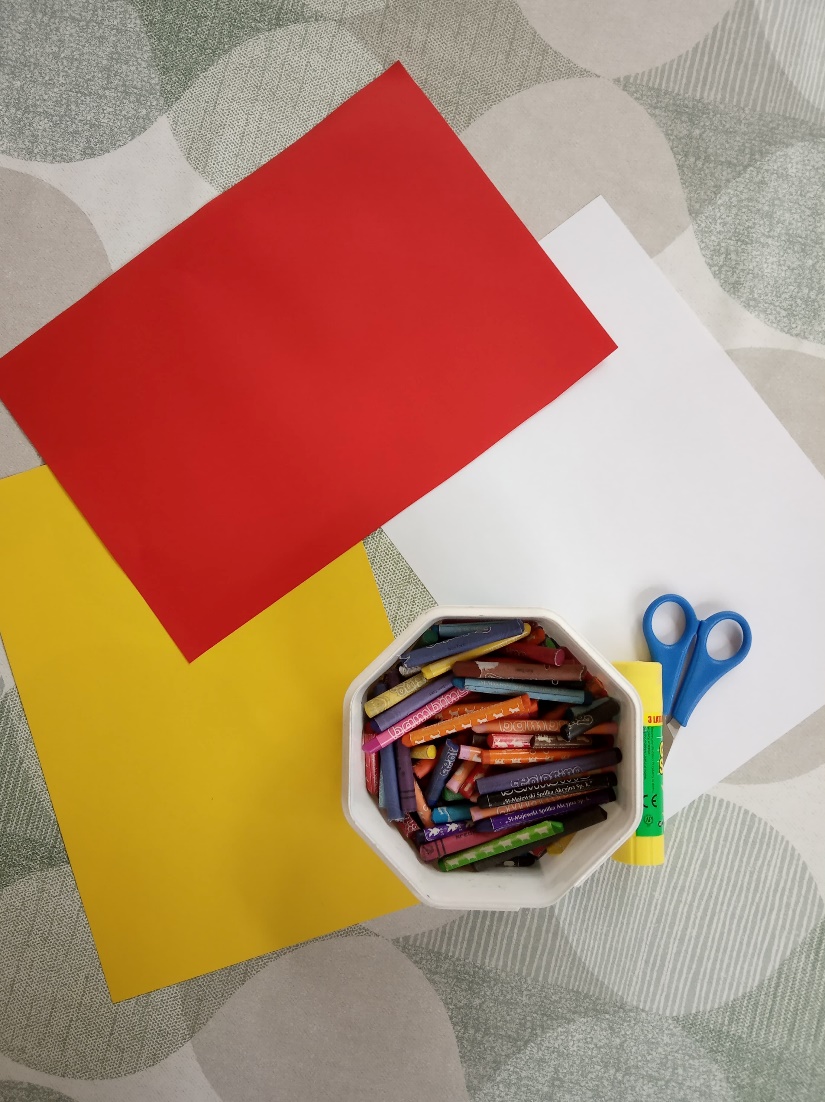 Z żółtej kartki wytnijcie dwa trójkąty, my jeden wycięłyśmy trochę większy, a drugi mniejszy.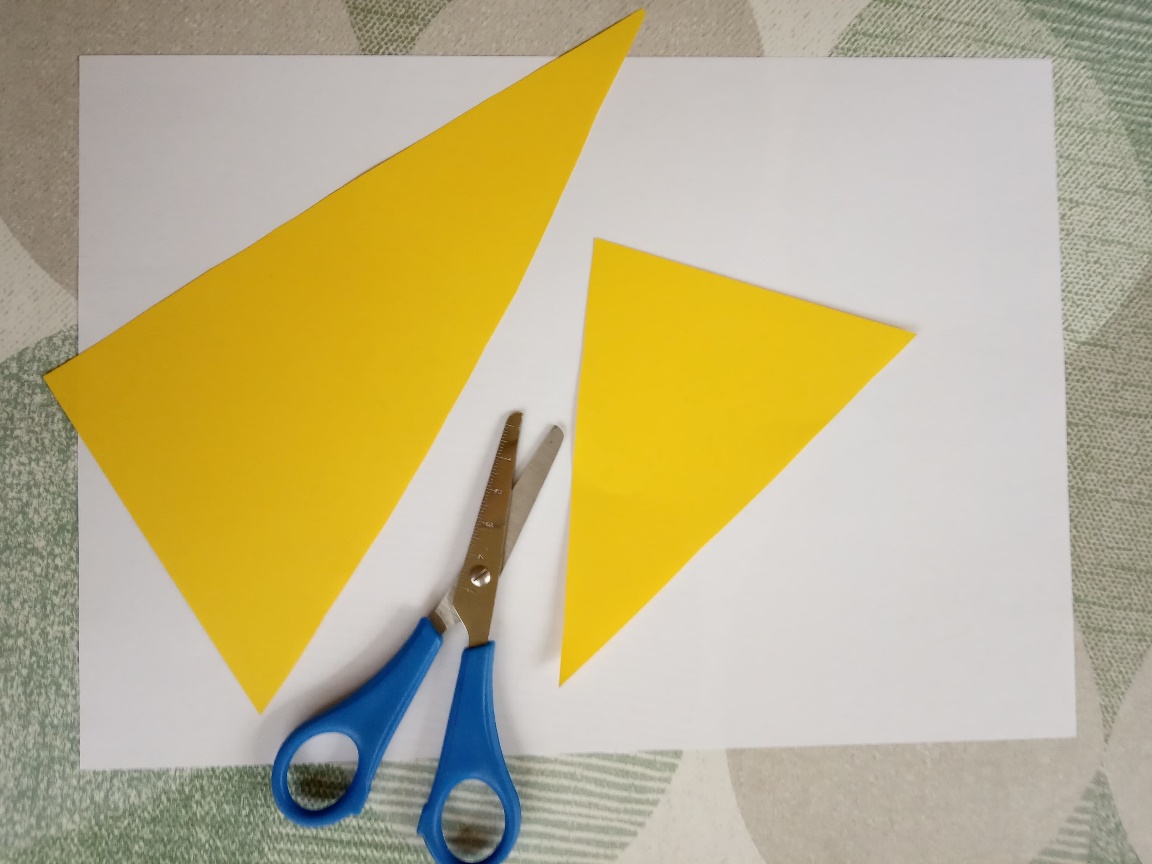 Zegnijcie podstawę i wierzchołek każdego trójkąta, zagięte części posmarujcie klejem. Przyklejcie do białej kartki.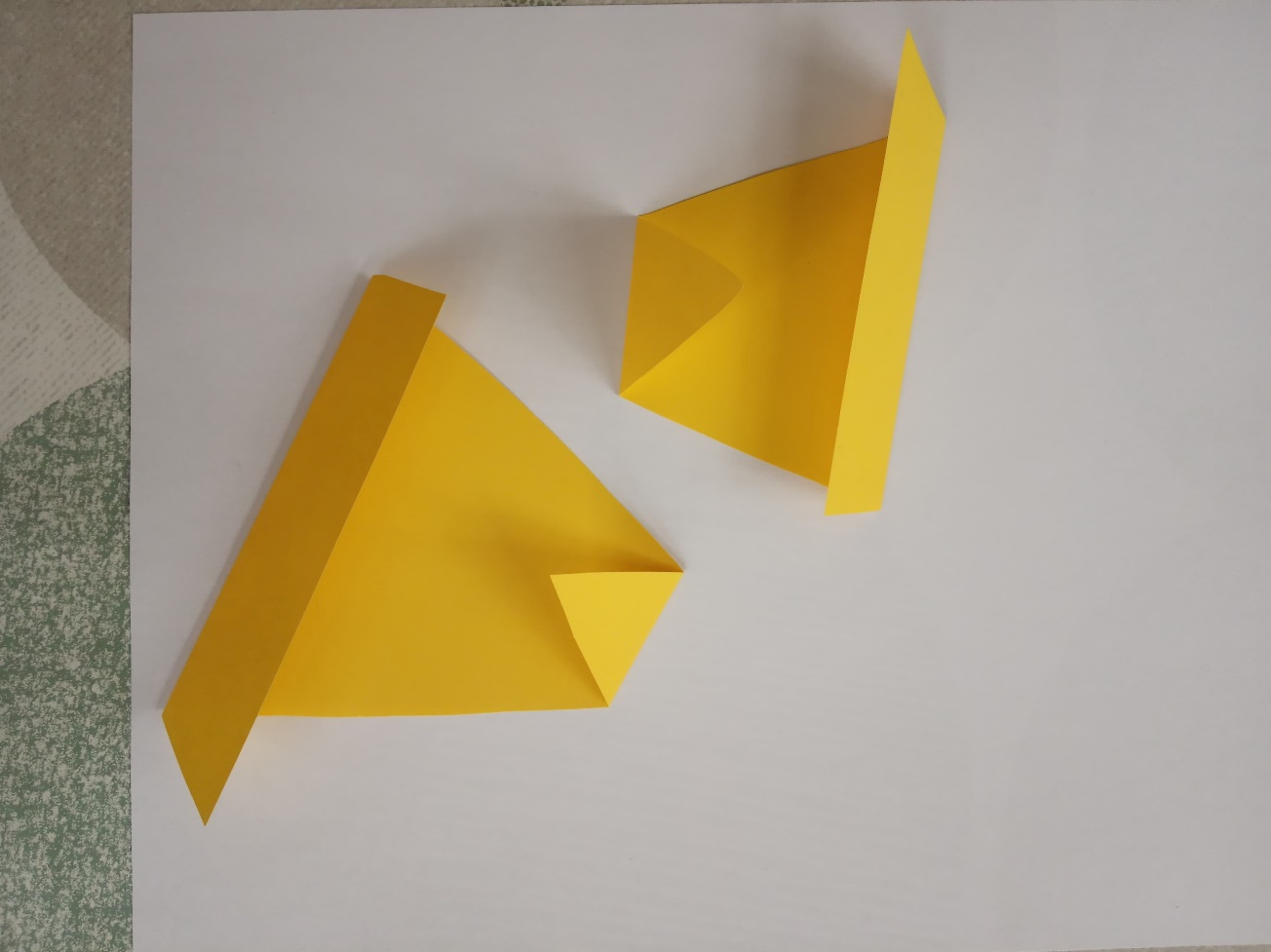 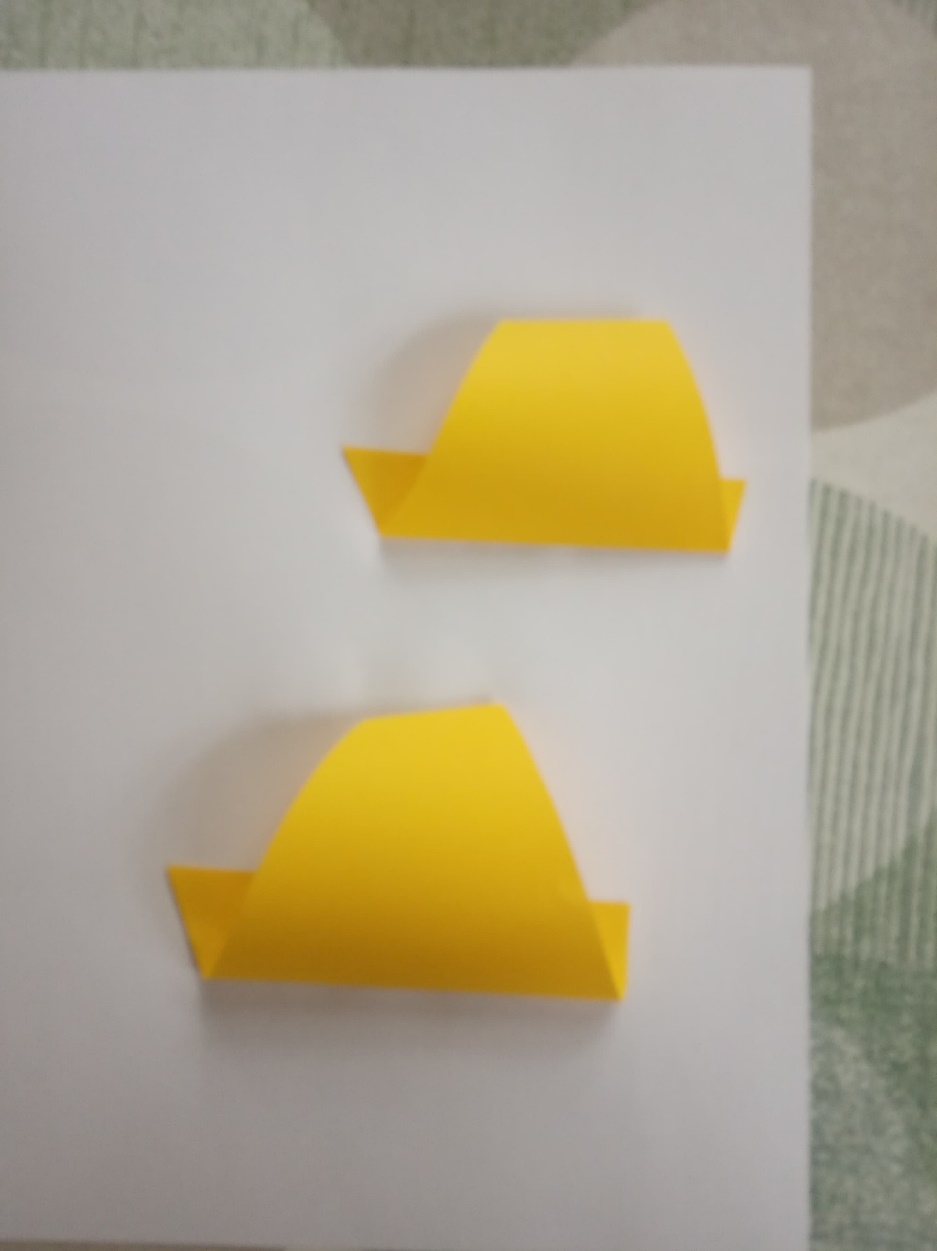 Wytnijcie jeszcze dwa żółte koła – to będą głowy naszych kurczaczków.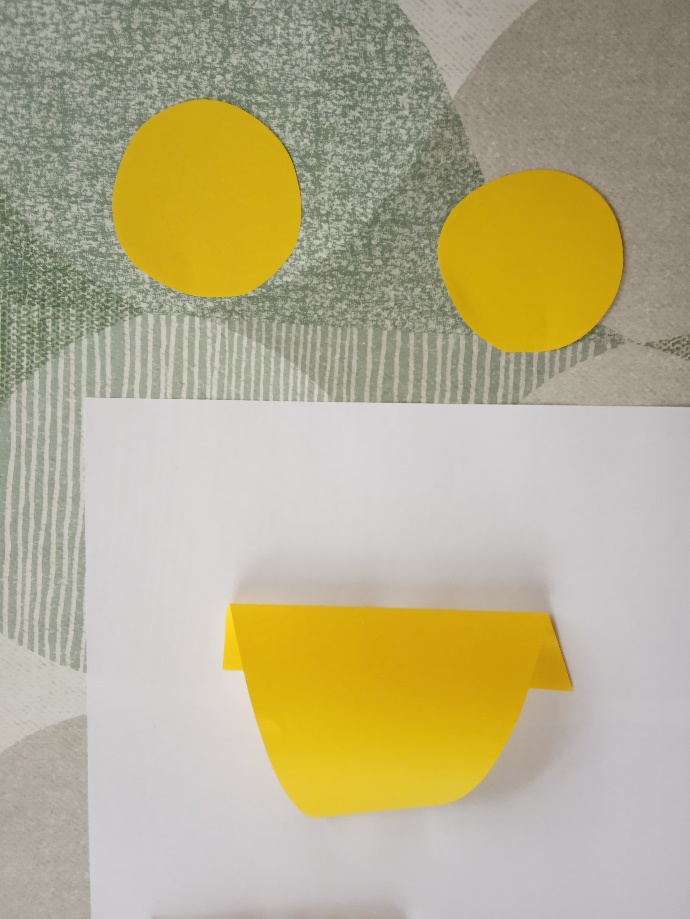 Przyklejcie koła.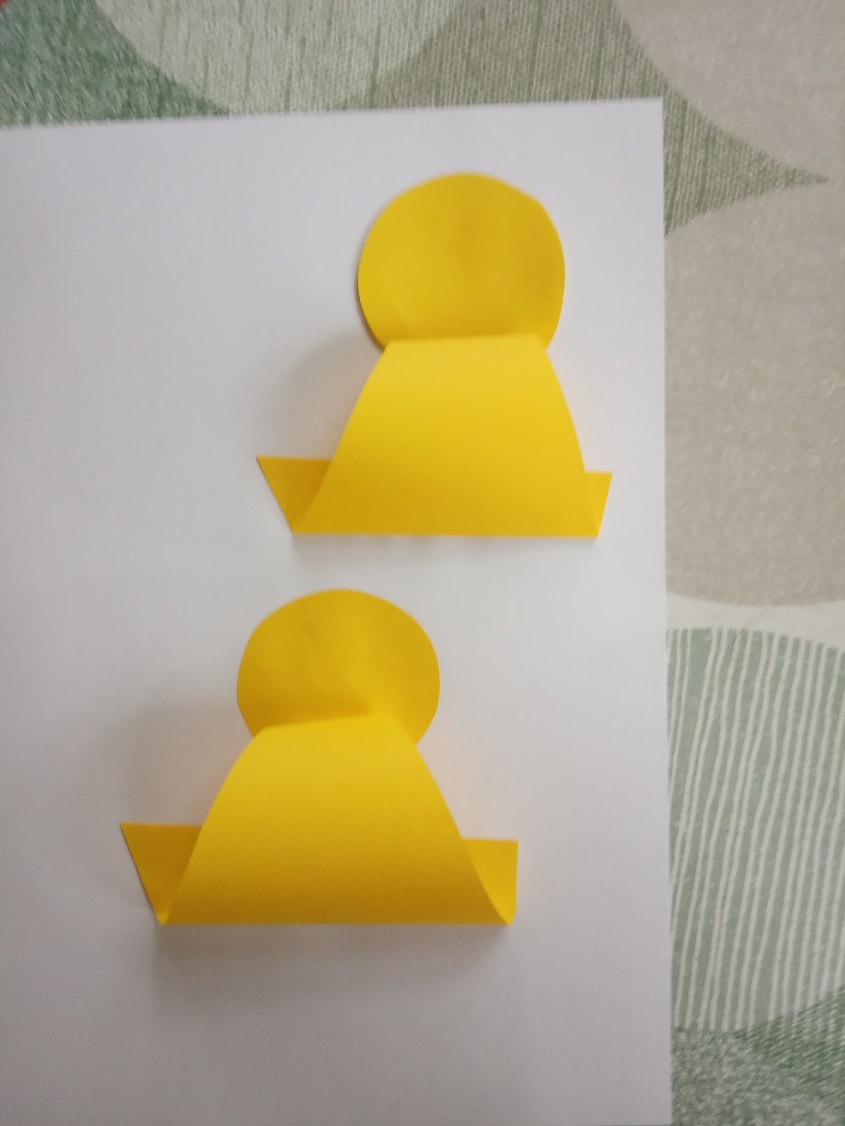 My z czerwonego papieru wycięłyśmy  jeszcze nogi, dzióbki i „grzebyczki”, jeśli chcecie możecie je dorysować czerwoną kredką.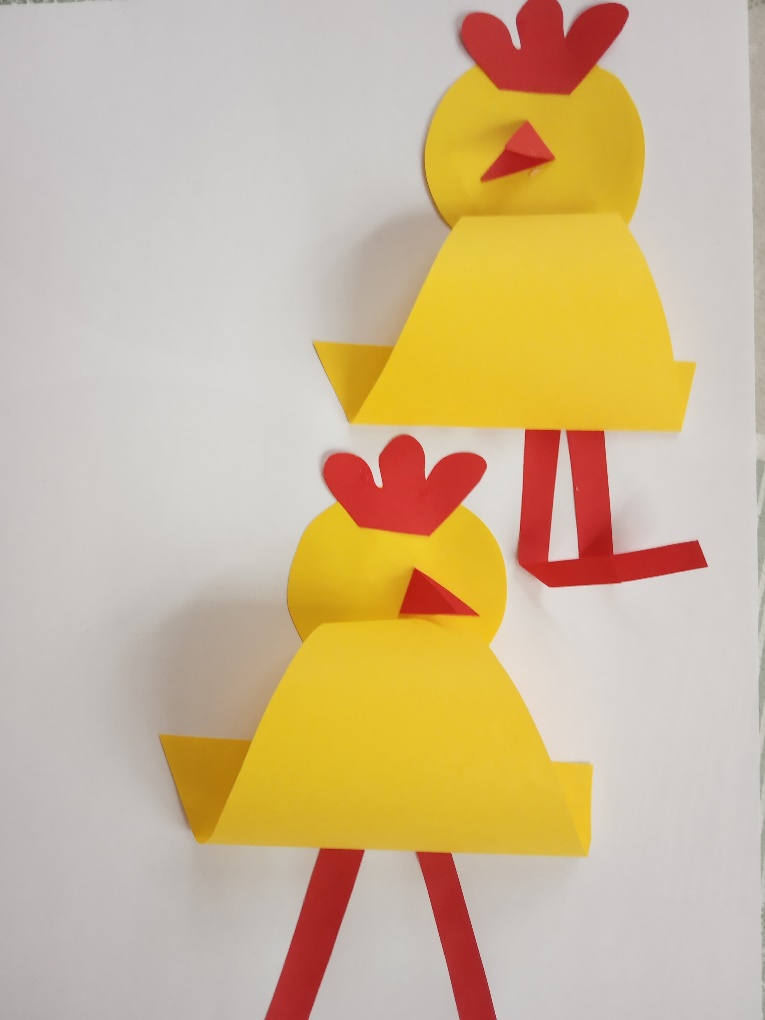 Potem Mag dorysowała oczy i trawkę, a Mel motylka i praca gotowa. Powodzenia! Przyślijcie nam zdjęcia, prosimy.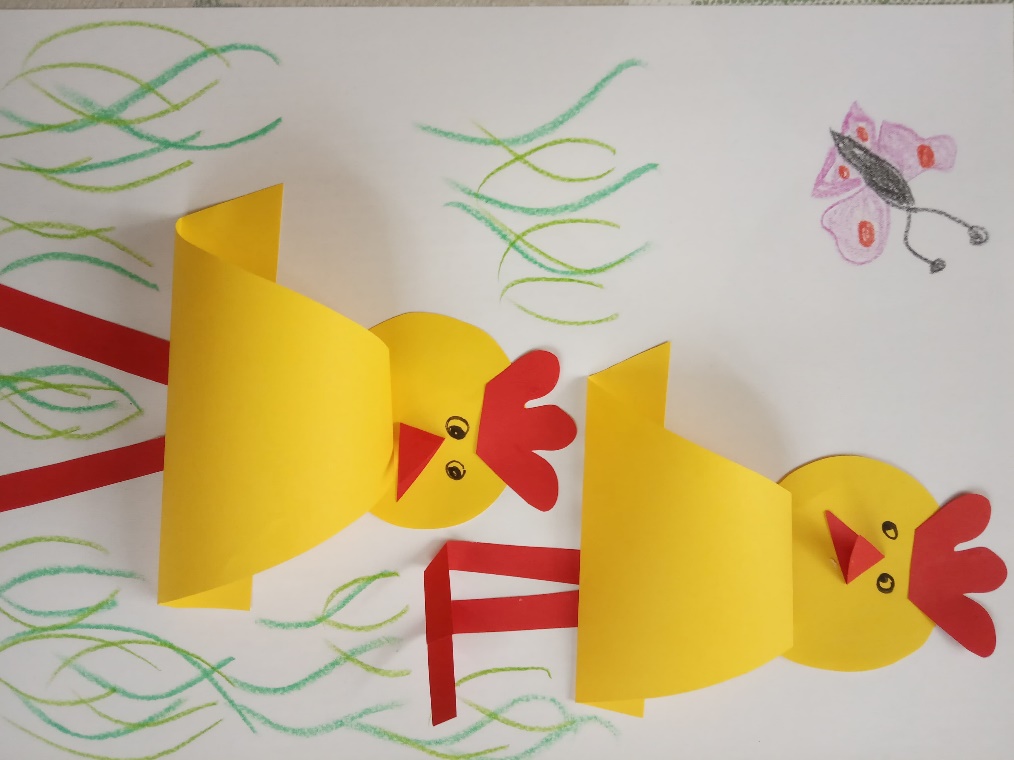 